AppendixTable 1. Fuzzy-set membership scores and raw dataA. Information on the assignment of fuzzy-set score for outcome “assertiveness”This section provides additional information on the qualitative and theory-guided calibration of the outcome congressional assertiveness for the fuzzy-set analysis. Table 2 presents thresholds and indicators (also presented in the main text) and Table 3 includes descriptions for each of the cases.Table 2. Conditions of congressional assertiveness in the politics of military interventionsTable 3. Additional information on assigning fuzzy-set values for congressional assertiveness to casesB. XY-Plots of solution terms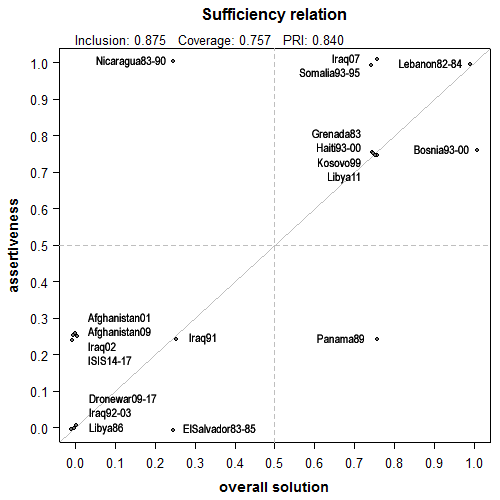 Figure 1. XY-plot of intermediate solution for congressional assertiveness (nothreat*divgov+nothreat*casualties*discontent)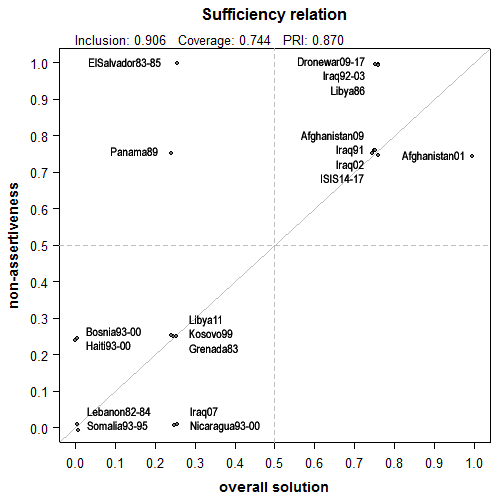 Figure 2. XY-plot of intermediate solution for the absence of congressional assertiveness (~nothreat*~divgov+~nothreat*~discontent)C. Robustness checkTo test the robustness of the analysis, we analyze the effect of three alternative calibrations for the conditions of casualties and divided government.This part of the appendix compares the calibrations (table 4), documents the results of necessity and sufficiency analyses with the two alternative calibration resulting in four different variants (tables 5-14), summarizes (table 15) and interprets the findings vis-à-vis the original calibration.Table 4. Calibration of fuzzy-set values main analysis vs. robustness checkTable 5. Analysis of necessary conditions for congressional assertiveness (assertiveness) and the absence of assertiveness (non-assertiveness) with alternative calibration (casualties2)Table 6. Solution terms for analysis of sufficiency with alternative calibration (casualties2)Table 7. Analysis of necessary conditions for congressional assertiveness (assertiveness) and the absence of assertiveness (non-assertiveness) with alternative calibration (divgov2)Table 8. Solution terms for analysis of sufficiency with alternative calibration (divgov2)Table 9. Analysis of necessary conditions for congressional assertiveness (assertiveness) and the absence of assertiveness (non-assertiveness) with alternative calibration (divgov2 and casualties2)Table 10. Solution terms for analysis of sufficiency with alternative calibration (divgov2 and casualties2)Table 11. Analysis of necessary conditions for congressional assertiveness (assertiveness) and the absence of assertiveness (non-assertiveness) with alternative calibration (casualties3)Table 12. Solution terms for analysis of sufficiency with alternative calibration (casualties3)Table 13. Analysis of necessary conditions for congressional assertiveness (assertiveness) and the absence of assertiveness (non-assertiveness) with alternative calibration (casualties3 and divgov2)Table 14. Solution terms for analysis of sufficiency with alternative calibration (casualties3 and divgov2)Table 15. Comparison of solution terms (intermediate solution)Interpretation of robustness check:The interpretation of the robustness check focuses on the intermediate solution, which forms the basis of analysis in the manuscript.The alternative calibration of the condition “divided government” does change neither the solutions for congressional assertiveness nor the solution for the absence of assertiveness (#3, #10).If the 0.5 threshold for casualties is increased from 10 to 100, the solution for assertiveness does not include the condition of casualties anymore (#2, #4). While the first solution term remains unchanged, the second solution term (nothreat*discontent) now includes the cases Somalia93-95, Bosnia93-00, Haiti93-00, Iraq07, and Lebanon82-84. In view of previous studies on the interventions in Somalia, Iraq, and Lebanon, it seems unlikely that the role of casualties was not an important factor for the response of Congress (see Kriner, 2010, p.193-232; Kriner and Shen, 2014). Even though the absolute number of casualties during the Somalia intervention was relatively low (43 casualties), congressional debates in the aftermath of the “Blackhawk down” incident were influenced by the death of US soldiers (see for example Hendrickson, 2002, p.34).If the 0.5 threshold for casualties is decreased from 10 to 1 (#5, #6), the solution for assertiveness does not change. However, “casualties3” then becomes a trivial necessary condition. The calibration is also skewed as most cases are then in the set “casualties3”.Analyzing the outcome of non-assertiveness, the solution terms remain also quite stable (#8, #10, #11, #13, #14). However, the intermediate solution also presents a solution term that combines ~nothreat*~divgov*casualties2 (#9, #12). This solution term includes the case of Afghanistan09. This would mean that the high number of casualties contributed together with the other factors (unified government and a clear threat to security interests) to an absence of congressional assertiveness. This however seems rather implausible given the strong theoretical expectation that casualties spark congressional critique. Thus, while changing the calibration affects the solution terms, the robustness check with alternative calibrations for “casualties” and “divided government” indicate that the original calibrations are well suited for the analysis. This assessment is based on case-specific knowledge and firm theoretical expectations.D. Case SelectionThe case selection employed four sweeps:1. Research periodAll instances of US troop deployments abroad from November 1973 (WPR) to January 2017 (end of Obama’s term) were reviewed (based on the comprehensive list of presidential reports on the use of force (compiled by the Congressional Research Service, see Torreon, 2017). 2. HostilitiesFrom the resulting 220 troop deployments, 109 instances involving hostilities were selected. 3. Exclusion of incidental use of forceFrom those 109 cases, we excluded eight instances of incidental use of force (Libya 1981, 1989; Afghanistan/Sudan 1998; Kuwait Tanker Escort), hostage rescue situations (Mayaguez Incident 1975, Iranian Hostage Crisis), and anti-drug missions (Bolivia 1986; Andean Initiative 1989). 4. Clustering of missionsThe resulting 101 reports can be clustered in 19 individual cases (merging repeated mentioning of ongoing missions) (see the full list of reports below). For the cases of Afghanistan (2001-) and Iraq (2003-2011), we included two reference points for each war resulting in four fsQCA cases. This differentiation was based on two arguments: First, to account for the altering nature of the interventions. Second, since our research question aims at identifying conditions of congressional deference and assertiveness, changing legislative positioning, as in the cases of Afghanistan and Iraq, needed to be taken into account.Table 16. List of missions as mentioned in presidential reports (see Torreon, 2017)References for AppendixBall, G., 2012. Operation El Dorado Canyon, Air Force Historical Support Division. Available at: http://www.afhso.af.mil/topics/factsheets/factsheet.asp?id=18650 [Accessed 5 September 2016].BBC, 1999. Two Die in Apache Crash. BBC News, [online] 5 May. Available at: <http://news.bbc.co.uk/2/hi/335709.stm> [Accessed 5 September 2016].Carothers, T., 2007. The Democracy Crusade Myth. The National Interest, 90, pp.8-12.CNN, 2010. Opinion Research [Afghanistan]. Available at: <http://i2.cdn.turner.com/cnn/2010/images/12/28/rel17m.pdf> [Accessed 5 September 2016].Department of Defense, 2016. Defense Casualty Analysis System, Available at: <https://www.dmdc.osd.mil/dcas/pages/main.xhtml> [Accessed 5 September 2016].Fisher, L., 2004. Presidential War Power. Lawrence (KA): University of Kansas Press.Gallup, 2013. Iraq. Available at: <http://www.gallup.com/poll/1633/iraq.aspx> [Accessed 5 September 2016].Globalsecurity.org, 2016. Operation Provide Comfort II. Available at: <http://www.globalsecurity.org/military/ops/provide_comfort_2.htm> [Accessed 5 September 2016].Graham, B., 1996. Public Honors for Secret Combat. Washington Post, [online] 6 May. Available at: <https://www.washingtonpost.com/archive/politics/1996/05/06/public-honors-for-secret-combat/f764f45e-1b75-4e8c-8c32-94844434d5e0/> [Accessed 5 September 2016].Hedges, C., 1996. Bosnia Land Mine Kills US Soldier. New York Times, [online] 4 February. Available at: <http://www.nytimes.com/1996/02/04/world/bosnia-land-mine-kills-us-soldier.html> [Accessed 5 September 2016].Hendrickson, R.C., 2002. The Clinton Wars: The Constitution, Congress, and War Powers. Nashville, TN: Vanderbilt University Press.Jakobsen, P.V., 1996. National Interest, Humanitarianism or CNN: What Triggers UN Peace Enforcement After the Cold War?, Journal of Peace Research, 33(2), p.205-215.Klarevas, L.J. 2000. The United States Peace Operation in Somalia. Public Opinion Quarterly, 64(4), pp.523-540.Kriner, D., 2010. After the Rubicon: Congress, Presidents, and the Politics of Waging War. Chicago (IL): University of Chicago Press.Kriner, D. and Shen, F., 2014. Responding to War on Capitol Hill: Battlefield Casualties, Congressional Response, and Public Support for the War in Iraq. American Journal of Political Science, 58(1), pp.157-174.Murray, D., 2013. Military Action But Not as We Know It: Libya, Syria and the Making of an Obama Doctrine. Contemporary Politics, 19(2), pp.146-166.Pew Research Center, 2014. US Image: Drone Strikes: Do you approve or disapprove of the U.S. using drone strikes to target extremists?, Available at: <http://www.pewglobal.org/
database/indicator/52/survey/14/> [Accessed 5 September 2016]. Ramsey, M.D., 2016. Constitutional War Initiation and the Obama Presidency. American Journal of International Law, 110(4), pp.701-717.Roberts, K., 1990. Bullying and Bargaining: The United States, Nicaragua, and Conflict Resolution in Central America. International Security, 15(2), pp.67-102.Torreon, B.S., 2017. Instances of Use of United States Armed Forces Abroad, 1798-2017. Washington, D.C.: Congressional Research Service.U.S. House of Representatives, 2016. Party Divisions of the House of Representatives. Available at: <http://history.house.gov/Institution/Party-Divisions/Party-Divisions/> [Accessed 5 September 2016].U.S. Senate, 2016. Party Division in the Senate, 1789-Present. Available at: <http://www.senate.gov/history/partydiv.htm> [Accessed 5 September 2016].US ContraWar, 2016. Killed US Troops, Names & Dates. Available at: <http://uscontrawar.com/killed-troops-names-dates/> [Accessed 5 September 2016].Weed, M., 2017. The War Powers Resolution: Concepts and Practice. [pfd] Washington, D.C.: Congressional Research Service. Available at: <https://www.hsdl.org/?view&did=799956> [Accessed 16 November 2017]. casesassertivenessassertivenessdiscontentdiscontentcasualtiescasualtiesdivgovdivgovnothreatnothreatcasessetrawsetrawsetrawsetrawsetrawAfghanistan010.25S.J.Res. 23 (2001)079118430.75PDG (50,4)0Self-defense subsequent to direct attack on US “homeland” (see Kriner, 2010, p.25)Afghanistan090.25H.R. 3326 (2009)0.7545118430.25UG (56,1)0Self-defense subsequent to direct attack on US “homeland” (see Kriner, 2010, p.25)Bosnia93-000.75H.R. 2126 (1995)0.75460.2511DG (46,9)1Peace enforcement mission (see Hendrickson, 2002, p.68)Dronewar09-170no legislation0.2558000.25UG (56,1)0Targeted killings to fight terrorism (see Ramsey, 2016, p.707)ElSalvador81-830no legislation1310.75220.75PDG (48,6)0.25Military advisors mission, in order to promote/enhance regional security in the periphery (Weed, 2017, p.10)Grenada830.75H.J.Res. 402 (1983)0.25590.75180.75PDG (46,1)0.75Democracy promotion: aim was to restore order after a military coup led by communist factions (see Kriner, 2010, p.17)Haiti93-000.75S. 1059 (1999)1370.2541DG (46,7)0.75Democracy promotion against military regime (see Hendrickson, 2002, p.51)Iraq020.25H.J.Res. 114 (2002)0.2557134810.75PDG (50,4)0Preventive strike in order to disarm WMDs (see Fisher, 2004, p.211)Iraq071H.R. 1591 (2007)0.7545134811DG (47,4)0.75Democracy promotion served as the central legitimization after no WMDs were found (see Carothers, 2007, p.8)Iraq910.25H.J.Res. 77 (1991)06412991DG (41,2)0.25Regional security in Middle East (see Jakobsen, 1996, p. 207)Iraq92-030no legislation0620.2560UG (58.7)0.25Regional security in Middle East (see Hendrickson, 2002, p.139)ISIS14-170.25H.R. 3979 (2014)0.25590.2530.75PDG (49,6)0Combat terrorist organization ISIS (see Ramsey, 2016, p.708-711)Kosovo990.75S.Con.Res. 21 (1999)0.25530.2521DG (46,7)0.75HI to stop possible genocide (see Hendrickson, 2002, p.117)Lebanon82-841H.J.Res. 364 (1983)14012560.75PDG (46,1)1Peace keeping mission (see Fisher, 2004, p.160)Libya110.75H.Res. 292 (2011)0.2553000.75PDG (47,7)0.75HI to stop atrocities by Libyan regime (see Murray, 2013, p.146).Libya860no legislation0.25590.2520.75PDG (47,4)0Retaliation for terrorism (see Fisher, 2004, p.163)Nicaragua83-901H.J.Res. 631 (1982)1320.75700.75PDG (47,4)0.25Military advisors mission in order to promote/enhance regional security (see Roberts, 1990, p.75)Panama890.25H.Con.Res. 262 (1990)0.25520.75231DG (42,6)0.75Intervention to change regime of Noriega and reestablish democracy (see Fisher 2004, p.166).Somalia93-951H.R.3116 (1993)0.75440.75430UG (58.2)1UN peace keeping mission (see Hendrickson, 2002, p.21)Congressional behaviorFuzzy-set scoreTypeIndicatorAssertive1Restrictive LegislationBinding legislation restricting presidential war powersAssertive0.75Minority CritiqueNon-binding legislation, or binding legislation in one chamber criticizing presidential policiesNon-assertive0.25Supportive legislationBinding legislation supporting presidential policy for the proposed or ongoing interventionNon-assertive0PassivityNo legislative proposals up for vote in neither House nor SenatecasesassertivenessassertivenessassertivenesscasessetrawtypeAfghanistan010.25S.J.Res. 23 (2001)Supportive legislation: S.J.Res. 23 issued an binding authorization for “the President to use all necessary and appropriate force against those nations, organizations, or persons he determines planned, authorized, committed, or aided the terrorist attacks that occurred on September 11, 2001, or harbored such organizations or persons, in order to prevent any future acts of international terrorism against the United States by such nations, organizations, or persons. States that this Act is intended to constitute specific statutory authorization within the meaning of the War Powers Resolution.” (P.L. 107-40)Afghanistan090.25H.R. 3326 (2009)Supportive legislation: The Department of Defense Appropriations Act 2010 provided additional funding to the war in Afghanistan. Thus, this bill can be seen as binding legislation to support President Obama’s Afghanistan intervention policies.Bosnia93-000.75H.R. 2126 (1995)Minority critique: H.R. 2126, which passed House and Senate, expressed the sense of Congress that funding to peacekeeping operations in Bosnia needed to be specifically authorized, thus criticized the ongoing intervention (see P.L. 104-61). Dronewar09-170no legislationPassivity: No specific legislation concerning the authorization of drone strikes (see Weed, 2017, p.44).ElSalvador81-830no legislationPassivity: No specific legislation concerning the authorization the military advisors mission (see Weed, 2017, p.10f.)Grenada830.75H.J.Res. 402 (1983)Minority critique: The House adopted H.J.Res. 402, declaring the intervention was subject to the War Powers Resolution’s Section 4a(1). With that, it asserted its constitutional role, since this section triggers the WPR’s 60 days deadline. Thus the resolution, which was not passed in the Senate, can be seen as a critique against the president.Haiti93-000.75S. 1059 (1999)Minority critique: House and Senate passed binding legislation, which prohibited the use of funding after March 2000. However, US troops were withdrawn from Haiti by the end of January 2000 (see Weed, 2017, p.36). Therefore, this legislation cannot be seen as a binding restriction but rather as a symbolic measure to signal congressional assertiveness.Iraq020.25H.J.Res. 114 (2002)Supportive legislation: The binding legislation “(a)uthorizes the President to use the U.S. armed forces to: (1) defend U.S. national security against the continuing threat posed by Iraq; and (2) enforce all relevant Security Council resolutions regarding Iraq.” (P.L. 107-243)Iraq071H.R. 1591 (2007)Restrictive Legislation: H.R.1591 included binding restrictions to President Bush’s Iraq policies. While the budget resolution passed both House and Senate, the president vetoed the bill and Congress failed to override the veto.Iraq910.25H.J.Res. 77/ S.J.Res 2 (1991)Supportive legislation: Both Senate and House passed an “Authorization for Use of Military Force Against Iraq Resolution” (P.L. 102-1) to provide binding legislation supporting the use of armed forces.Iraq92-030no legislationPassivity: There is no specific legislation concerning the authorization of the air strikes. Weed (2017, p.24) notes, “Congress endorsed the view that further specific authorization was not required for U.S. military action to maintain the cease-fire agreement.”ISIS14-170.25H.R. 3979 (2014)Supportive legislation: The budget bill H.R. 3979 included funding for operations to counter ISIS and provided political support for the ongoing operations.Kosovo990.75S.Con.Res. 21 (1999)Minority Critique: S.Con.Res.21 provided a concurrent resolution authorizing the president to conduct air strikes against Serbia. The resolution passed the Senate, but failed to reach a majority in the House, thus signaling the critique against the mission within the House.Lebanon82-841H.J.Res. 364 (1983)Restrictive legislation: Congress and the president agreed on a compromise in September 1983 that US armed forces would remain in Lebanon for additional 18 month. With that, Reagan accepted a limitation of his presidential authority regarding the military intervention (see Weed, 2017, p.13).Libya110.75H.Res. 292 (2011)Minority Critique: H.Res.292 was a non-binding measure, which passed the House. It held that the president “shall not deploy, establish, or maintain the presence of units and members of the United States Armed Forces on the ground in Libya, and for other purposes.”Libya860no legislationPassivity: There was no specific legislation concerning the authorization of the air strikes (see Weed, 2017, p.14).Nicaragua83-901S.1160 
(1985)Restrictive legislation: S.1160 – H.J.Res. 631 prohibited the use of funds for military operations against Nicaragua (see Weed, 2017, p.12). The amendment was part of binding budget legislation.Panama890.25H.Con.Res. 262 (1990)Supportive legislation: H.Con.Res. 262 provided ex-post legitimization for the intervention, which was conducted essentially within the 60 days deadline of the War Powers Resolution (see Weed, 2017, p.18).Somalia93-951H.R.3116 (1993)Restrictive legislation: H.R. 3116 provided to cut-off funds for US military operations in Somalia to ensure the withdrawal of US forces by March 31, 1994 (see Weed, 2017, p.26).Original calibration for main analysisOriginal calibration for main analysisAlternative calibration for robustness check
Alternative calibration for robustness check
casualtiescasualtiescasualties2casualties2More than 100(1)More than 1000(1)More than 10(0,75)More than 100(0,75)Minor casualties: 1-10(0.25)10-100(0.25)No casualties: 0(0)Minor casualties 1-10(0)casualties3More than 10(1)1-10(0,75)0 casualties(0)divgovdivgovdivgov2divgov2Divided Government(1)Divided Government(1)Partially Divided Government(0.75)Partially Divided Governmentwith less than 50% PPP(0.75)Unified Government with 
less than 58% PPP	(0.25)Partially Divided Government 
with more than 50% PPP(0.25)Unified Government with 
more than 58% PPP(0)Unified Government(0)assertivenessassertivenessassertivenessnon-assertivenessnon-assertivenessnon-assertivenessConsistencyRoNCoverageConsistencyRoNCoveragediscontent0.730.820.750.440.680.47~discontent0.490.620.450.770.780.75casualties20.400.800.560.380.800.56~casualties20.680.530.510.690.550.55divgov0.840.510.580.720.480.53~divgov0.320.830.520.440.900.74nothreat0.780.890.850.280.650.32~nothreat0.380.550.330.870.810.81Conservative solution ~casualties2*divgov*nothreat + 
discontent*~casualties2*nothreat + 
discontent*divgov*nothreat
assertiveness (incl. 0.87, PRI 0.83, cov.r 0.73)~discontent*~casualties2*~nothreat +~discontent*divgov*~nothreat +
discontent*casualties2*~divgov*~nothreatnon-assertiveness (incl. 0.93, PRI 0.91, cov.r 0.74)Parsimonious solutionnothreat
assertiveness (incl. 0.85, PRI 0.81, cov.r 0.78)M1: ~discontent*~nothreat + ~divgov*~nothreat 
non-assertiveness (incl. 0.91, PRI 0.87, cov.r 0.74)M2: ~discontent*~nothreat + casualties2*~nothreat
non-assertiveness (incl. 0.85, PRI 0.80, cov.r 0.74)Intermediate solutiondiscontent*nothreat +
divgov*nothreat
assertiveness (incl. 0.87, PRI 0.84, cov.r 0.76)M1: ~discontent*~nothreat +
~divgov*~nothreat
non-assertiveness (incl. 0.91, PRI 0.87, cov.r 0.74)M2: ~discontent*~nothreat +
casualties2*~divgov*~nothreat
non-assertiveness (incl. 0.91, PRI 0.87, cov.r 0.74)assertivenessassertivenessassertivenessnon-assertivenessnon-assertivenessnon-assertivenessConsistencyRoNCoverageConsistencyRoNCoveragediscontent0.730.820.750.440.680.47~discontent0.490.620.450.770.780.75casualties0.700.620.580.640.610.56~casualties0.460.760.550.510.800.64divgov20.810.630.640.560.540.47~divgov20.320.730.410.560.870.76nothreat0.780.890.850.280.650.32~nothreat0.380.550.330.870.810.81Conservative solution divgov2*nothreat +
discontent*casualties*nothreat
assertiveness (incl. 0.87, PRI 0.84, cov.r 0.76)~discontent*~nothreat +
casualties*~divgov2*~nothreat
non-assertiveness (inlc. 0.88, PRI 0.83, cov.r 0.74)Parsimonious solutionnothreat
assertiveness (incl. 0.85, PRI 0.81, cov.r 0.78)~divgov2*~nothreat
~discontent*~nothreat +
non-assertiveness (incl. 0.88, PRI 0.84, cov.r 0.77)Intermediate solutiondivgov2*nothreat +discontent*casualties*nothreat
assertiveness (incl. 0.87, PRI 0.84, cov.r 0.76)~divgov2*~nothreat +~discontent*~nothreat
non-assertiveness (incl. 0.88, PRI 0.84, cov.r 0.77)assertivenessassertivenessassertivenessnon-assertivenessnon-assertivenessnon-assertivenessConsistencyRoNCoverageConsistencyRoNCoveragediscontent0.730.820.750.440.680.47~discontent0.490.620.450.770.780.75casualties20.400.800.560.380.800.56~casualties20.680.530.510.690.550.55divgov20.810.630.640.560.540.47~divgov20.320.730.410.560.870.76nothreat0.780.890.850.280.650.32~nothreat0.380.550.330.870.810.81Conservative solution ~casualties2*divgov2*nothreat + 
discontent*~casualties2*nothreat + 
discontent*divgov2*nothreat
assertiveness (incl. 0.87, PRI 0.83, cov.r 0.73)~discontent*~nothreat +casualties2*~divgov2*~nothreatnon-assertiveness (incl. 0.88, PRI 0.83, cov.r 0.74)Parsimonious solutionnothreat
assertiveness (incl. 0.85, PRI 0.81, cov.r 0.78)M1: ~discontent*~nothreat + ~divgov2*~nothreat 
non-assertiveness (incl. 0.88, PRI 0.84, cov.r 0.77)M2: ~discontent*~nothreat + casualties2*~nothreat
non-assertiveness (incl. 0.85, PRI 0.80, cov.r 0.74)Intermediate solutiondiscontent*nothreat +
divgov2*nothreat
assertiveness (incl. 0.87, PRI 0.84, cov.r 0.76)M1: ~discontent*~nothreat +
~divgov2*~nothreat
non-assertiveness (incl. 0.88, PRI 0.84, cov.r 0.77)M2: ~discontent*~nothreat +
casualties2*~divgov2*~nothreatnon-assertiveness (incl. 0.88, PRI 0.83, cov.r 0.74)assertivenessassertivenessassertivenessnon-assertivenessnon-assertivenessnon-assertivenessConsistencyRoNCoverageConsistencyRoNCoveragediscontent0.730.820.750.440.680.47~discontent0.490.620.450.770.780.75casualties30.920.330.550.820.320.52~casualties30.190.890.500.280.950.79divgov0.840.510.580.720.480.53~divgov0.320.830.520.440.900.74nothreat0.780.890.850.280.650.32~nothreat0.380.550.330.870.810.81Conservative solution ~discontent*divgov*nothreat+
discontent*casualties3*nothreat
assertiveness (incl. 0.90, PRI 0.87, cov.r 0.76)~discontent*casualties3*~nothreat +~discontent*~divgov*~nothreat +
casualties3*~divgov*~nothreatnon-assertiveness (incl. 0.91, PRI 0.87, cov.r 0.74)Parsimonious solutionnothreat
assertiveness (incl. 0.85, PRI 0.81, cov.r 0.78)~discontent*~nothreat+
~divgov*~nothreat 
non-assertiveness (incl. 0.91, PRI 0.87, cov.r 0.74)Intermediate solutiondiscontent*casualties3*nothreat +
divgov*nothreat
assertiveness (incl. 0.87, PRI 0.84, cov.r 0.76)~discontent*~nothreat +
~divgov*~nothreat
non-assertiveness (incl. 0.91, PRI 0.87, cov.r 0.74)assertivenessassertivenessassertivenessnon-assertivenessnon-assertivenessnon-assertivenessConsistencyRoNCoverageConsistencyRoNCoveragediscontent0.730.820.750.440.680.47~discontent0.490.620.450.770.780.75casualties30.920.330.550.820.320.52~casualties30.190.900.500.280.950.79divgov20.810.630.640.560.540.47~divgov20.320.730.410.560.870.76nothreat0.780.840.850.280.650.32~nothreat0.380.550.330.870.810.81Conservative solution ~discontent*divgov2*nothreat+
discontent*casualties3*nothreat
assertiveness (incl. 0.90, PRI 0.87, cov.r 0.76)~discontent*casualties3*~nothreat +~discontent*~divgov2*~nothreat +
casualties3*~divgov2*~nothreatnon-assertiveness (incl. 0.88, PRI 0.83, cov.r 0.74)Parsimonious solutionnothreat
assertiveness (incl. 0.85, PRI 0.81, cov.r 0.78)~discontent*~nothreat+
~divgov2*~nothreat 
non-assertiveness (incl. 0.88, PRI 0.84, cov.r 0.77)Intermediate solutiondiscontent*casualties3*nothreat +
divgov2*nothreat
assertiveness (incl. 0.87, PRI 0.84, cov.r 0.76)~discontent*~nothreat +
~divgov2*~nothreat
non-assertiveness (incl. 0.88, PRI 0.84, cov.r 0.77)Solution termincl.PRIcov.rOutcome assertivenessoriginal calibrationnothreat*divgov+
nothreat*casualties*discontent0.870.840.76#1Outcome assertivenessalternative calibration (casualties2)nothreat*divgov+ nothreat*discontent0.870.840.76#2Outcome assertivenessalternative calibration (divgov2)nothreat*divgov2+nothreat*casualties*discontent0.870.840.76#3Outcome assertivenessalternative calibration (casualties2, divgov2)nothreat*divgov2+
nothreat*discontent0.870.840.76#4Outcome assertivenessalternative calibration (casualties3)nothreat*divgov+ 
nothreat*casualties3*discontent0.870.840.76#5Outcome assertivenessalternative calibration (casualties3, divgov2)nothreat*divgov2+
nothreat*casualties3*discontent0.870.840.76#6Outcome non-assertivenessoriginal calibration~nothreat*~divgov+ ~nothreat*~discontent0.910.870.74#7Outcome non-assertivenessalternative calibration (casualties2)~nothreat*~divgov+ ~nothreat*~discontent 0.910.870.74#8Outcome non-assertivenessalternative calibration (casualties2)~nothreat*~divgov*casualties2+~nothreat*~discontent0.910.870.74#9Outcome non-assertivenessalternative calibration (divgov2)~nothreat*~divgov2+ ~nothreat*~discontent0.880.840.77#10Outcome non-assertivenessalternative calibration (casualties2, divgov2)~nothreat*~divgov2+
~nothreat*~discontent0.880.840.77#11Outcome non-assertivenessalternative calibration (casualties2, divgov2)~nothreat*~divgov2*casualties2+
~nothreat*~discontent0.880.830.74#12Outcome non-assertivenessalternative calibration (casualties3)~nothreat*~divgov+
~nothreat*~discontent0.910.870.74#13Outcome non-assertivenessalternative calibration (casualties3, divgov2)~nothreat*~divgov2+
~nothreat*~discontent0.880.840.77#14Case for AnalysisHostilities(yes=1; no=0)YearCountry of Troop DeploymentMission as described in presidential reportAfghanistan0112001Afghanistan Intervention in response to 9/11Afghanistan0112001TerrorismPrevention of terrorism (Global War on Terror)Afghanistan0112002TerrorismPrevention of terrorism (Global War on Terror)Afghanistan0112003TerrorismPrevention of terrorism (Global War on Terror)Afghanistan0112004TerrorismPrevention of terrorism (Global War on Terror)Afghanistan0112005TerrorismPrevention of terrorism (Global War on Terror)Afghanistan0112006TerrorismPrevention of terrorism (Global War on Terror)Afghanistan0112006TerrorismPrevention of terrorism (Global War on Terror)Afghanistan0112007TerrorismPrevention of terrorism (Global War on Terror)Afghanistan0112008TerrorismPrevention of terrorism (Global War on Terror)Afghanistan0112008TerrorismPrevention of terrorism (Global War on Terror)Afghanistan01; Iraq0212005TerrorismPrevention of terrorism (Global War on Terror) Afghanistan0912009TerrorismPrevention of terrorism (Global War on Terror)Afghanistan0912009TerrorismPrevention of terrorism (Global War on Terror)Afghanistan0912010TerrorismPrevention of terrorism (Global War on Terror)Afghanistan0912010TerrorismPrevention of terrorism (Global War on Terror)Afghanistan0912011TerrorismCounterterrorism operationAfghanistan0912011TerrorismCounterterrorism operationAfghanistan0912011TerrorismCounterterrorism operationAfghanistan0912012TerrorismCounterterrorism operationAfghanistan0912012TerrorismCounterterrorism operationAfghanistan0912013AfghanistanAntiterrorismAfghanistan0912013AfghanistanContinuation of ongoing operationsAfghanistan0912013AfghanistanContinuation of ongoing operationsAfghanistan0912013AfghanistanContinuation of ongoing operationsAfghanistan0912013AfghanistanContinuation of ongoing operationsAfghanistan0912016AfghanistanContinuation of ongoing operationsAfghanistan0912016AfghanistanContinuation of ongoing operationsAfghanistan0912016AfghanistanContinuation of ongoing operationsAfghanistan0912017AfghanistanContinuation of ongoing operationsAfghanistan0912017AfghanistanContinuation of ongoing operationsBosnia93-0011993BosniaNo-fly zoneBosnia93-0011995BosniaNo-fly zoneBosnia93-0011995BosniaAir strikesBosnia93-0011995Bosniaair strikesBosnia93-0011995BosniaDeployment of peacekeepers Bosnia93-0011995Bosnia Deployment of peacekeepersBosnia93-0011996BosniaIFOR deploymentBosnia93-0011996BosniaSFOR deploymentBosnia93-0011997BosniaSFOR deploymentBosnia93-0011997BosniaContinuation peacekeeping missionBosnia93-0011999BosniaContinuation peacekeeping missionBosnia93-0011999BosniaContinuation peacekeeping missionBosnia93-0012000BosniaContinuation peacekeeping missionBosnia93-0012000BosniaContinuation peacekeeping missionBosnia93-95 11994BosniaExpansion of peacekeeping mission Bosnia93-95 11994BosniaNo-fly zoneBosnia93-95 11994BosniaNo-fly zoneBosnia93-95 11994BosniaNo-fly zoneBosnia93-95 11994BosniaAir strikes against Serbian basesDronewar09-1712013JordanContinuation of ongoing operationsDronewar09-1712013NigerAntiterrorismDronewar09-1712013Terrorism/  Afghanistan/ Somalia/ Yemen/ Central Africa AntiterrorismDronewar09-1712015CameroonAntiterrorismDronewar09-1712016YemenAntiterrorismElSalvador81-8311981ElSalvadorMilitary adviser missionGrenada 8311983GrenadaInvasion of GrenadaHaiti93-0011994HaitiEnforcement of UN embargoHaiti93-0011994HaitiRegime-change operationHaiti93-0011995HaitiRegime-change operationHaiti93-0011995HaitiRegime-change operationHaiti93-0011996HaitiBegin of phased reduction of forcesIraq0212002TerrorismPrevention of terrorism (Global War on Terror)Iraq0212003TerrorismPrevention of terrorism (Global War on Terror)Iraq0712007TerrorismPrevention of terrorism (Global War on Terror)Iraq9111991IraqFirst Gulf WarIraq92-0311992IraqNo-fly zoneIraq92-0311993IraqNo-fly zoneIraq92-0311993IraqNo-fly zoneIraq92-0311993IraqAir strikes against anti-aircraft sitesIraq92-0311993IraqAir strikesIraq92-0311993IraqAir strikes against anti-aircraft sitesIraq92-0311998IraqAir strikesIraq92-0312001IraqNo-fly zoneIraq92-0311998-1999IraqNo-fly zoneIraq92-0311999-2000IraqNo-fly zoneISIS14-1712014IraqAnti ISIS operationISIS14-1712014IraqAnti ISIS operationISIS14-1712014IraqMilitary advisers missionISIS14-1712014IraqMilitary advisers missionISIS14-1712014Iraq Military adviser mission (ISIS)ISIS14-1712015IraqMilitary advisers missionISIS14-1712015Iraq/Afghanistan/Middle EastContinuation of ongoing operationsISIS14-1712016IraqAnti ISIS operationISIS14-1712016IraqAnti ISIS operationISIS14-1712017IraqAnti ISIS operationISIS14-1712017Iraq/KuwaitAnti ISIS operationISIS14-1712017SyriaAnti ISIS operationISIS14-17; Afghanistan0912016Afghanistan/Iraq/Syria/Turkey/Somalia/Djibouti/Libya/Central Africa/Egypt/Jordan/KosovoAntiterrorismKosovo9911999KosovoAir strikes against SerbiaKosovo9911999KosovoAir strikes against Serbia from deployment in AlbaniaKosovo9911999KosovoAir strikes and additional humanitarian operationsKosovo9911999KosovoAdditional deploymentsLebanon 82-8411982LebanonLebanon peacekeeping missionLebanon 82-8411982-1983LebanonLebanon peacekeeping missionLibya1112011LibyaHumanitarian interventionLibya8611986LibyaAir strikesNicaragua83-8911983-1989HondurasExercises and hostilities with NicaraguaPanama8911989-1990PanamaRegime-change operationSomalia93-9511993SomaliaHumanitarian interventionSomalia93-9511995SomaliaHumanitarian interventionemergency11975Mayaguez incidentMerchant vessel rescueemergency11980IranIranian hostage crisisincidental11981LibyaShot down of Libyan jetsincidental11989Libya Shot down of Libyan jetsincidental11998Afghanistan-SudanAir strikes incidental11987-1988Persian GulfKuwaiti tanker reflagging and escortingnon-military11986BoliviaAnti-drug operationnon-military11989Andean InitiativeAnti-drug operation01974CyprusEvacuation01975Vietnam/CambodiaEvacuation01976KoreaReinforcement of Forces in Korea01976LebanonEvacuation01978ZaireLogistical support to Belgian and French troops01982SinaiDeployment of observers01983ChadLogistical support for Chad in operation against Libyan rebels01983EgyptAWACS deployment01984Persian GulfAWACS deployment01985ItalyIntercept of Egyptian airliner01988PanamaTroop increase01989PanamaTroop increase01989PhilippinesAssistance in anti-rebel operation01990LiberiaReinforcement of US embassy and evacuation01990Saudi-ArabiaDeployment of troops01991IraqEmergency relief operation for Iraqi Kurds01991ZaireLogistical support for Belgian and French troops01992KuwaitMilitary exercises01992Sierra LeoneEvacuation01992SomaliaHumanitarian assistance01993BosniaAirdrop and supply relief01993MacedoniaDeployment of peacekeepers01994HaitiEnforcement of UN embargo01994MacedoniaDeployment of peacekeepers01994MacedoniaDeployment of peacekeepers01994RwandaEvacuation01996Central African RepublicEvacuation01996LiberiaEvacuation01996LiberiaEvacuation01996Rwanda-ZaireSupport of humanitarian operation01997AlbaniaEvacuation01997CambodiaEvacuation01997Congo-GabonEvacuation01997Sierra LeoneEvacuation01998AlbaniaReinforcement of US embassy01998BosniaContinuation peacekeeping mission01998Guinea-BissauEvacuation01998Kenya-TanzaniaDisaster assistance01998LiberiaEvacuation01999East-TimorLogistical support mission for UN peacekeeping01999KenyaEmbassy reinforcement01999KosovoKFOR deployment02000East-TimorDeployment of small number of military personnel for humanitarian assistance02000East-Timormilitary observer mission02000KosovoKFOR deployment02000KosovoKFOR deployment02000Sierra LeoneEvacuation02000Yemenassistance in the wake of attack against USS Cole02001BosniaContinuation peacekeeping mission02001East-Timormilitary observer mission02001East-Timormilitary observer mission02001KosovoKFOR deployment02001KosovoKFOR deployment02002BosniaContinuation peacekeeping mission02002BosniaContinuation peacekeeping mission02002Cote d'IvoireEvacuation02002East-Timormilitary observer mission02002KosovoKFOR deployment02002KosovoKFOR deployment02003BosniaContinuation peacekeeping mission02003BosniaContinuation peacekeeping mission02003IraqDeployment of troops02003KosovoKFOR deployment02003KosovoKFOR deployment02003LiberiaEvacuation02003LiberiaProvision of humanitarian assistance02004BosniaContinuation peacekeeping mission02004HaitiReinforcement of embassy02004HaitiDeployment of peacekeepers02006LebanonEvacuation02012Libya/YemenReinforcement of embassy personnel and protection of US civilians02012PhilippinesHumanitarian assistance02013Burundi/Central African RepublicLogistical support for French military02013JordanMilitary exercises02013PhilippinesHumanitarian assistance02013South SudanEvacuation02014IraqReinforcement of embassy security02014LiberiaEbola relief mission02014Liberia/SenegalEbola relief mission02014LithuaniaDeployment in the wake of Operation Atlantic Resolve02014PolandDeployment in the wake of European Reassurance Initiative02014SenegalEbola relief mission02014Senegal/LiberiaEbola relief mission02014South KoreaReinforcement of troops02014Uganda/South Sudan/Democratic Republic of Congo/Central African Republiclogistical support for local anti-terror mission02014UkraineSpecialist investigating downing of MH1702015Liberia/SenegalEbola relief mission02015South KoreaReinforcement of troops02016HaitiHurricane relief02016South SudanReinforcement of embassy security02017Afghanistan/Syria/AfricaMilitary advisers mission02017CaribbeanHumanitarian assistance02017DominicaHumanitarian assistance02017EgyptMultinational observers mission02017EnglandDeployment of deterrence forces in support of NATO02017EnglandDeployment of deterrence forces in support of NATO02017EuropeDeployment of deterrence forces for support of NATO02017GermanyDeployment of deterrence forces in support of NATO02017GermanyDeployment of deterrence forces in support of NATO02017GermanyDeployment of deterrence forces in support of NATO02017GreeceDeployment of deterrence forces in support of NATO02017GuatemalaHumanitarian assistance02017HondurasHumanitarian assistance02017KoreaReinforcement of troops02017PeruHumanitarian assistance02017RomaniaDeployment of deterrence forces in support of NATO02017South KoreaDeployment of antimissile units02017Southwest Asiaunknown mission02017Sri LankaHumanitarian assistance02017UruguayHumanitarian assistanceSum troop deployments 1974-2017220Troop deployments with hostilities109